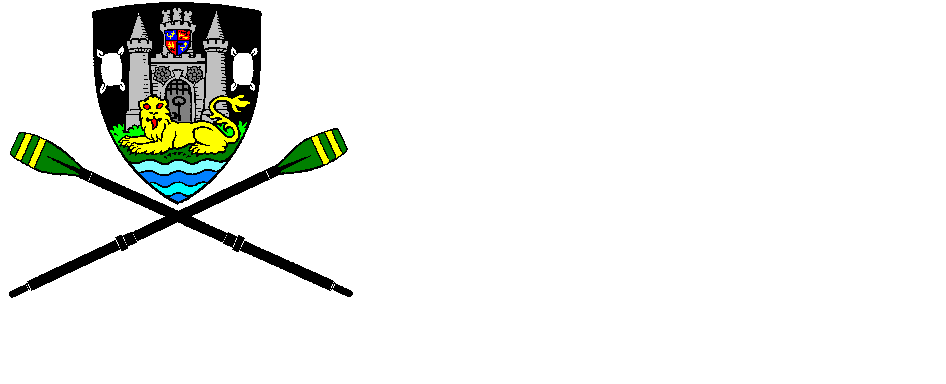 GUILDFORD ROWING CLUBSAFETY MANAGEMENT PLANMichael SpruzsAssistant Club Water Safety Advisor/Club CaptainRevised November 2019Guildford Rowing ClubThe BoathouseShalford RoadGuildfordSurreyGU1 3XL01483 565849www.guildfordrowingclub.org.ukAdministration pageList of contents1	Background - General Information	51.1	Objective	51.2	Terminology	51.3	Mission Statement	51.4	Safety Plan	51.5	The Wey Navigation	51.6	Guildford Rowing Club Facilities	51.7	The Rowing Year	61.8	Changes and Annual Review	61.9	Club Officers	62	General Safety	72.1	Requirements of all active members	72.1.1	Rowers with epilepsy. BR advice for rowers who suffer from epilepsy is as follows:	72.2	Assessment of new members	72.3	Equipment	72.3.1	Equipment Damage/Repair	72.3.2	Private Boats	82.3.3	Trailers	82.4	Navigation	82.5	Overtaking	82.6	Coxing	92.7	Junior Rowing	92.8	Adaptive rowing	92.9	Boating	92.10	Landing	92.11	Coaching	102.12	First Aid and Hospital Treatment	102.13	Coaching and Rescue Launches	102.14	Rowing in the dark	102.15	Adverse Weather Conditions and Winter Rowing	102.16	River States	102.17	Unescorted outings	102.18	Other River Users	112.19	Falling In/Capsize	112.20	Weil’s Disease	112.21	In the Event of an Incident	112.22	Breaches of the Safety Plan or the Water Safety Code.	122.23	Safety Audit	122.24	Safety Awareness	123	Inexperienced Rowers.	133.1	Inexperienced Rowing	133.2	Supervision of Inexperienced Rowing	133.3	Training of Beginners	133.4	Rowing Standards	143.5	Coxing Standards	144	Adaptive Rowers	154.1	Adaptive rowing	154.2	Supervision of Adaptive Rowers	154.3	Evaluation of adaptive rowers	15River Wey – GRC reach	16A	Training Course for Inexperienced Rowers.	18B	Weils Disease.	20D Risk Assessment for Guildford Rowing Club	21D1 General Risk Assessment	21D2 Junior Rowing/Sculling	23D3 Beginner Rowing/Sculling	25D4 Novice Rowing/Sculling	27D5 Senior Rowing/Sculling	29D6 Veteran/Master Rowing/Sculling	31D7 Adaptive Rowing/Sculling	33D8: Rowers Suffering from Epilepsy and Risk of Blackout	35D9: Sponsored Row	37D10 Firework Display at GRC	39Background - General InformationObjectiveThis Safety Plan is intended to promote safe and responsible use of equipment and enable the club to operate in a safe and organised manner.TerminologyIn this document, the term “club” relates to the Guildford Rowing Club and all its members. The term “clubhouse” relates to the building within which the equipment is housed and the club holds some of its social events along with ergo training.The term “rowing” relates to both rowing and sculling.The following convention in the use of “shall”, “must”, “should” and “will” is applied within this document.“shall” and “must” are used in instances where it is MANDATORY that the action/requirement is met;“should” is used in instances where it is DESIREABLE that the action/requirement is met;“will" is used to indicate a statement of intent.Mission StatementGuildford Rowing Club (GRC) views safe and responsible rowing as a foundation for successful recreational and competitive rowing. The club believes – “to row well is to row safely”.Safety PlanThis Safety Plan supplements the British Rowing RowSafe 2019 [1] and the club bylaws [2]. It is divided into three parts.Part 1 provides general information about this plan, Guildford Rowing Club and the Wey Navigation.Part 2 covers the general safety of all rowers at all levels and ability.Part 3 relates more specifically to the safety issues surrounding inexperienced rowers.The Safety Plan shall be reviewed with each member of the club, who shall complete a personal safety audit acknowledging that they have understand the principal safety issues at GRC. A copy of the Safety Plan shall also be displayed in a prominent position within the Club.The Wey NavigationThe section of the Wey Navigation on which the Club is situated stretches approximately 800m from the footbridge opposite the Clubhouse to the corner upstream of the Pilgrims Way footbridge at St. Catherine’s priory. There is one bridge on the reach, the footbridge for the Pilgrim’s Way, which spans the whole river at St Catherine’s. Appendix A shows the relevant section of the Wey Navigation along with other notable features.Guildford Rowing Club FacilitiesThe Clubhouse is situated on the south bank of the Wey Navigation just off the A281 between Shalford and Guildford. From this site the majority of the rowing activity occurs. The club does not have a requirement for the use of motorised coaching and safety launches at this site.The Rowing YearRowing continues throughout the year at GRC. At the beginning of the year the river is often in flood and fast flowing, although the boathouse is rarely flooded; this, together with extremely cold winter weather, can stop or restrict rowing activity. Rowing is restricted to daylight hours only. In the late spring and summer months, rowing in the evening becomes more practical. During the summer, traffic using the river (both rowing and other boats) increases significantly and while rowing times tend to be outside times when other river traffic is busy i.e. early morning and evening, care is required in navigating the river. During the autumn the clocks go back and evening rowing is restricted. As the end of the year approaches, cold weather, fast streams and floodwater can be prevalent. Specific safety issues to cope with seasonal weather changes are addressed in Part 2 of this Safety Plan.Changes and Annual ReviewDiscussions take place between the Club and representatives of the National Trust on a bi-annual basis, or more frequently as required, to highlight any safety concerns.The contents of this Safety Plan shall be reviewed annually or more frequently if required, and modified taking account of any safety issues which are not adequately covered or requirements of the plan which are felt to be inappropriate. The Captain and the Safety Adviser shall then sign the administration page after appropriate consultation with the Club Committee and the club as a whole. The club members shall be informed of any changes. The Environment Agency, National Trust and BR should also be consulted if major changes in policy are considered necessary.Club OfficersWhile safety is the responsibility of all members, the Club Committee shall oversee and administer safety. In particular the Club Captain, Vice-Captains and the Club Safety Adviser shall be specifically tasked in making sure that safe rowing practices are observed.General SafetyRequirements of all active membersAll members who intend to row/scull must be in good health and if in doubt should seek advice from their doctor. New members must declare any illness/disability on the application form. Existing members whose health changes to an extent that it could affect their safety while rowing must make their disability known.All active rowers and coxes must be able to swim 100m in light clothing.All rowers are required to dress suitably for the activity that they are undertaking whilst taking account of the weather conditions. Appropriate clothing in the winter should include leggings and long sleeved training tops and wind/waterproof layers. In the summer, clothing should provide some protection from the sun. Sun cream should also be used.A change of clothes and a towel must also be brought in case of capsize.For safety and visibility all singe scullers and the bow person in a crew bot must wear light, bright or fluorescent clothing. Note this does not apply to Regattas or Head races unless specifically required by race organisers.Rowers with epilepsy. BR advice for rowers who suffer from epilepsy is as follows:  ‘Rowers and coxswains with Epilepsy should not be allowed on the water when there is a significant risk of further seizures. In line with the recommendations of the DVLA, this period of significant risk is defined as within one year following a fit and whilst reducing medication, and for six months after stopping it. In these cases, where there is significant risk of further seizures, rowers and coxswains should not be allowed on the water, except where there is a special individualised risk assessment of the rower and the event.’ An example of such a risk assessment is at Appendix D8.Assessment of new membersAll new members must have their rowing ability assessed and have the club’s safety rules explained to them, prior to being allowed on to the water. Those who are assessed as inexperienced rowers will be required to comply with Part 2 of this Safety Plan.Captains or coaches should complete GRC Sculler competency test for new members of all levels. See appendix 12.EquipmentClub equipment can only be used with the Captains permission. The Captain may delegate this responsibility to other experienced members of the club. Amongst the factors the Captain will take into account is the ability of the person or crew requesting permission and the river and weather conditions?

All equipment should be checked before boating including bow balls, riggers, gates, integrity of the hull and the condition of water tight sections of boats, shoe restraints, shoes/stretchers and blades. As November 2019 back stays are to be on all bow riggers in crew boats except single sculls. Adaptive boats are excluded following advice from BR.Equipment Damage/RepairBoats that are reported as damaged or are in need of repair must not be used. Any damage incurred to a boat or other safety equipment within the club e.g. lifejackets and fire extinguishers, must be:detailed in the Damage Log book;placed in quarantine by putting a sign on the boat signifying it is damaged; reported to the Captain or a committee member.In the event of an accident, a British Rowing Incident Report must be made on line, as described in section 2.21, The Safety Adviser will review all incidents with the committee on a monthly basis.No boat shall be used that does not have a bow ball properly and securely attached to the boat. Boats without bow balls must be reported as described above.No boat shall be used without fully intact heel restraints in place. Heel restraints allow feet to be easily released from the shoe in the event of capsize. Heel restraints must be checked regularly at the beginning of each outing by the oarsman/woman intending to use the boat. Heel restraints should be tested by tugging each shoe upwards so as to check the integrity of the restraint. Should the restraint be found to be broken or breaks on testing then it should be replaced with a new restraint and if not repaired immediately, reported as described above.No boat shall be used without fully sealed buoyancy tanks. These are vital in ensuring that the boat is fully capable of supporting the crew’s weight when swamped.Private BoatsPrivate boat owners are responsible for carrying out the necessary checks on their own boats.TrailersThe trailers are used to transport boats to and from training outings and competitions. They shall be serviced annually to ensure that they are kept in a roadworthy condition.All people who tow the trailers must read the BR guidance notes on trailer safety given in the BR RowSafe.NavigationThe map in Appendix A Figure 1 shows the river and the landmarks referred to in this section. The section of the river considered safe for rowing extends upstream from the footbridge downstream of GRC, to the footbridge upstream of St. Catherine’s priory. Members must not go further downstream than the footbridge near the Club unless supervised.On the river, boats must keep to the right hand side of the river as they face the direction in which they are travelling. That is the Shalford side travelling downstream and Guildford side upstream. Crews travelling downstream have priority.Turning of boats on the river should be done in a place where there are no hazards immediately downstream, which the boat may get swept onto, and where a good view of other river traffic can be achieved.  The main turning points are:at the corner by St Catherine’s, 20m upstream of the Pilgrims Way footbridge;beside the “No Mooring” sign by the boathouse.When returning to the landing stage boats may turn at the corner downstream of the boathouse when the boating area is clear of beginners. Boats may turn at the top of the straight with prior notification to all other boats on the water.When Beginners are being taught in the vicinity of the Clubhouse, crews are requested to turn 20m above the sluice unless they are intending to come into the landing stage. Crews returning to the landing stage in these circumstances should proceed to the landing stage with caution.A particular black spot on the river is the narrow channel upstream of the straight where there is risk of collision with river traffic travelling downstream cutting the corner and colliding with traffic going upstream traffic drifting wide. Members must be particularly aware at this point in the river.Crews should avoid stopping by the sluice and in the middle of the narrow channel. They should continue beyond these points before turning.OvertakingWhen overtaking, the faster boat is responsible for collision avoidance. Overtaking must only take place if the river is suitably wide and there is no opposing traffic. You should overtake on the outside of the slower craft (i.e. in the stream).Overtaking on the inside is permitted only if the slower moving boat has called the faster boat through.Overtaking is not permitted in the narrow channel upstream of the straight or by the weir.CoxingIt is club policy that the coxswain accepts responsibility for the safe conduct of his/her boat. However, many coxes are juniors who are not legally responsible. If a junior is used as a cox, the responsibility for the outing should be accepted by either the bow-man or stroke. In the case of Junior outings, the responsibility lies with the supervising adult.Coxes must be tested as experienced coxes or accompanied and supervised by a senior competent rower. Those coxes with sufficient experience are classified as “Experienced” coxes. Only experienced coxes may cox GRC boats under red/yellow conditions with authorisation from the Captain or Safety Advisor. Coxes must wear an approved lifejacket at all times while in the boat. Coxes must be suitably dressed for the conditions on the river at the time of year.Junior RowingJunior rowing must be supervised by a competent senior member. Inexperienced Junior Rowers will be subject to Part 2 and Schedule B of this Plan.A junior is defined as an under-18, but competent members over 15 years of age may be treated as Adult rowers and afforded a reduced level of supervision.Adaptive rowingAdaptive rowing shall be subject to the conditions and rules as laid down in this plan, as well as having able-bodied persons available and ready to help whenever there are disadvantaged rowers on the water. Each adaptive rower shall be subject to an individual risk assessment to ensure that any additional risks their disability may expose them to is mitigated. Inexperienced Adaptive Rowers will be subject to Part 2 and Schedule B of this Plan.BoatingOn removing the boat from the boathouse, care must be taken in observing and warning other members or members of the public using the footpath.A safety board is placed on the club house door for any unusual hazards on the river to be recorded. See 2.3 Equipment/ equipment checks above Boats will be placed in the water, bows facing upstream and will then comply with the following boating plan:Get into the boat quickly to prevent congestion on the landing stage at peak times.Look behind you before pushing out to prevent a collision with boats turning upstream of the landing stage and boats coming past to make their way into the landing stage.After pushing off boats will travel up to a position just downstream of the weir and give way to any crews coming downstream before proceeding upstream. This is to avoid collisions with rowing boats close to the weir and avoid unnecessary damage to boats and injury to rowers.Figure 3 in Appendix A shows the boating pattern.LandingBoats must be landed with their bows pointing upstream having turned downstream of the club.CoachingAll coaches must be experienced rowers and be willing to take the responsibility for the safety of his or her crew. A register of coaches and their awareness of the club safety plan will be retained by the clubCoaches must apply paragraph 3.4 entitled Rowing Standards. Part 3 of this plan provides the recommended format for training.First Aid and Hospital TreatmentThere is a first aid kit in the boathouse. For injuries that cannot be treated with basic first aid, the nearest hospital is Royal Surrey County. Telephone numbers for emergency services are listed next to the telephone in the clubhouse.Coaching and Rescue LaunchesLaunches are not used by the club on home waters. Should a visit to other waters result in the use of a launch then the member responsible for the visit must ensure that the launch users are compliant with all the regulations in force on that water and have all the necessary permissions.Rowing in the darkRowing in the dark is not permitted.Rowers out in the early morning and evening must wear light/Hi-Viz coloured clothing to aid their visibility to other river traffic.Adverse Weather Conditions and Winter RowingAt times of adverse weather conditions the Captain, Safety Advisor or other committee member may restrict or suspend rowing should he or she feel it unsafe for whatever reason. In each case, a notice will be placed on the Safety Board detailing the suspension/restriction imposed.When there is a strong stream running (most likely to be during the months of October to May), rowing will be suspended or restricted to certain categories of rowers following a Risk Assessment as given in Appendix E. In adverse weather conditions, all crews and scullers on the water must ensure they stop well upstream of the usual turning points by the clubhouse.Rowing shall be suspended and no boating allowed when there are large amounts of ice on the water or when the visibility is reduced to 100m or less.River StatesA fixed river status board will be prominently displayed at the entrance of the clubhouse indicating when rowing is suspended or restricted respectively. The National Trust controls when the river is open for navigation.New regulations for handling red and yellow boards were introduced in January 2008, have been updated regularly and are covered in Appendix EUnescorted outingsMembers in small boats (singles, doubles and pairs) are encouraged to boat when there are other boats on the water.Other River UsersMembers are expected to show respect and courtesy to all other river users. This includes fisherman and other boat users. Particular attention should be paid to avoiding snagging the lines of fishermen. Other boat owners may appear to be inconsiderate in travelling too fast and causing large bow waves, but in most cases this is done through ignorance and not intent. Members are asked to be polite when informing them that they are travelling too fast. Many large boats have high-momentum and lack manoeuvrability. GRC members should give way to these boats wherever a risk of collision exists. This is most likely to occur in the vicinity of the landing stage, and when turning. Significant incidents should be reported to the Club Committee in order for concerns and evidence to be submitted to the National Trust.Falling In/CapsizeIn the event that a boat capsizes and the crew are in the water, the following shall be done:The crew ensures that everyone is safe and the rest of the crew provides any assistance needed to ensure a particular person’s safety.The crew must always stay with the boat and make their way to the nearest bank.In a small boat (single, double or a pair) the boat should be returned to an upright position (if this is possible), and towed into the bank with one person grasping the bows and using the lifesaving kick stroke.If possible, the crew should try to get back into the boat and return back to the Clubhouse. (This is in accordance with the revised instructions on Capsize issued by the BR following the Coroner’s inquiries held in 2005.)For larger boats, the crew should position themselves by each rigger and guide the boat to the bank swimming allowing the stream to help push the boat into the bank.Once ashore everyone must be checked for injury and hypothermia. If anyone is found to be suffering from injury or hypothermia, medical assistance must be sought immediately. Injured persons must not row back to the club. Persons suffering from hypothermia must be kept warm, if necessary using the body heat of others to help warm them.On return to the boathouse, persons suffering from cold should have a warm shower as soon as possible to help increase their body temperature. If hypothermia is suspected, the person should be actively warmed using clothing, thermal blankets, a warm shower and drinks while proper medical help is sought.A record of the incident must be made in the online BR incident log in accordance with section 2.21If other boats are present when a capsize occurs, rowers are expected to stop their training and give assistance. Sometimes even simple obvious advice can be of great assistance to a disorientated rower who has just capsized.Weil’s DiseaseAll members should be aware of the risks of Weil’s disease. A copy of the warning received from the Amateur Rowing Association is included in Annex B.In the Event of an IncidentIn the event of an incident, a representative of the crew must log it in the BR online incident reporting system.There are two classes of incident:Recordable incidents are those involving a capsize and/or minor damage to equipment and/or minor injury to a person. Reportable incidents are those where a serious injury has been sustained and/or major damage to equipment has occurred.When a Reportable incident has occurred the Club Water Safety Advisor and Club Captain should be informed immediately or, in their absence, another committee member as soon as possible after the event.The British Rowing Incident report will automatically be reported to the Club Water Safety Advisor by BR e mail, who will then discuss the incident with the Captain and the rest of the committee as is necessary. A report of all incidents will be made to committee on a monthly basis. At the end of each year the Club Water Safety Advisor. Breaches of the Safety Plan or the Water Safety Code.All breaches in the Safety Plan or the BR Water Safety Code shall be reported to the Club Water Safety Advisor or the Captain. Members will first be warned that they have breached club safety rules; if the member continues to ignore the safety rules listed in this plan then the committee will terminate the membership of the club member.Where damage has resulted from a failure to adhere to the safety plan, the member(s) may be asked to contribute to the cost of the damages.Safety AuditSafety is reviewed throughout the year especially following an incident at the Club or following advice/information on the BR HRSA monthly report. 
British Rowing require an annual audit of Club Safety procedures to be completed by the Club Water Safety Advisor. Failure to complete on time can result in the suspension of racing by the Club by BR.Safety AwarenessSafety is the responsibility of all members whether on or off the water. The Club expects members to be aware of the rules listed in the Safety Plan and to think about safety each time, before boating.Inexperienced Rowers.Inexperienced RowingThis part of the Safety Plan addresses the specific issues associated with Inexperienced Rowers who are just starting to learn how to row.Inexperienced Rowers are defined as those members who have just begun to row or have been absent from the sport for a long time and whose standard has depreciated.In addition to Part 1, inexperienced rowers must abide by the following guidelines.Supervision of Inexperienced RowingRowing by Inexperienced Rowers shall be undertaken in a supervised and controlled manner by a competent senior rower (ideally an IA, UKNCC Level 2 or higher, qualified coach) which follows a structured pre-determined training programme. Normal coaching times for Inexperienced Rowers are determined by the GRC water plan.Rowing at other times is by arrangement with an IA, or higher, qualified coach.Training of BeginnersEach new member or prospective member will attend an induction course. The induction course shall include the following issues:An introduction to the boathouse and the boats stored within.A description of the various boat parts and in particular the safety related equipment.An explanation of the rules governing the use of equipment in the club, times at which they can go out and in particular the requirement to seek the Captain’s or Vice Captain’s permission before using club equipment.The use of lifejackets.An explanation of the navigation and club rules governing the use of the river and pointing out, by way of a map, the location of hazardous areas of the river.The seasonal changes of the river and how the club reacts to such changes.What to do in the event of falling in.Each new member shall be required to declare that they are a competent swimmer and that they can swim 100m in light clothing.  In the case of Juniors this declaration must be signed by a parent or guardian of the Junior member.Capsize drill will be undertaken in a swimming pool as soon as possible after a new member joins the Club. The drill will be rehearsed until the opportunity to undergo the pool drill is available.Rowing and sculling outings will be based on a formalised training programme, see Appendix B. Rowing outings will take place in coxed boats which are deemed suitable for inexperienced rowers.Coxes will also undergo formal training.While confidence on the water is being gained, for the first two outings or longer if the participant wishes, lifejackets may be worn by inexperienced rowers.Inexperienced Rowers who go out unaccompanied must keep within the section of river described as the “Beginner Training Area” shown in the map in Appendix A, figure 2. Rowing StandardsWhen the inexperienced rower has been coached sufficiently in all the disciplines listed in Appendix 2, a captain or qualified coach will carry out a practical test of their rowing skills. If the senior rower considers the crew or sculler to be competent in the basic fundamentals of rowing, then the crew will be allowed to row unaccompanied and outside the Beginner training area. See appendix 12 GRC Sculler competency test.Coxing StandardsInexperienced coxes must be assessed by a senior rower before they are allowed to cox a crew unsupervised. Coxes with a high level of experience and competence will be classified as “Experienced” coxes by the Club Safety Adviser. Only Experienced coxes, with written permission from the Captain, are permitted to cox under Red conditions following a Risk Assessment as described in section 2.16.Adaptive RowersAdaptive rowingThis part of the safety plan addresses the specific issues associated with people with disabilities that require specially designed or modified rowing equipment. As each type of disability will require an individual approach and capability assessment it is important that each adaptive rower, whether or not experienced, goes through an assessment process and risk assessment.In addition to Part 1, adaptive rowers must abide by the following guidelines.Supervision of Adaptive RowersAdaptive rowers will attend sessions where adequate support is available from at least one experienced rower supported by less experienced rowers and / or non-rowing volunteers. Ideally the experienced rowers will be IA, UKNCC Level 2 or higher qualified coach.Normal coaching times for adaptive rowers are as per the water planRowing at other times is by arrangement with a qualified coach.Evaluation of adaptive rowersEach new adaptive member or prospective member shall be required to sign a declaration that they are a competent swimmer and that they can swim 100m in light clothing. In the case of juniors this declaration must be signed by a parent or guardian of the junior member.Each new adaptive member will be asked to disclose the full range of their disabilities and the medical implications of these. Where there is any doubt about the implications on their ability to row safely preliminary precautions may be required e.g.Use of a safety jacket where the disability may affect their swimming competencyRestricted to rowing in a double scull with an experienced rower particularly where the disability involves sight or cognitive abilityEach new adaptive member will be evaluated first on an ergo to determine the type of adaptations that will be needed for him or her to row safely. Once this has been determined he/she will be given an induction session in an adaptive single that has been set up based on the ergo evaluation and is tethered by a coach or volunteer on the landing stage by means of a rope. The rower will be taken through a series of drills to;Experience the stability of the boatRow and back down with single scullsTurn the boat through 360 degrees in both clockwise and anti-clockwise directionsRow the boat along the length of the landing stageAt the end of this session an experienced adaptive coach will decide whether the rower is capable of rowing without the leading rein.All free, no-leading rein sessions, will be accompanied by a coach or volunteer on the towpath to assist with steering and a throw bag will be available for use in the event of a capsize or the rower getting into difficulties. Rowers who can demonstrate an ability to steer at an equivalent level to a non adaptive member may be allowed, with permission of the lead coach at an adaptive session, to progress without a volunteer on the bank. Under no circumstance will an adaptive rower be allowed to go out without bank support if outside an adaptive session.Capsize drill will be undertaken in a swimming pool as soon as possible after a new adaptive member joins the club. The drill will be rehearsed until the pool drill is available. At each session the adaptive rowers must make sure that the boat is set up correctly and any straps securing them to the boat are fastened correctly to allow them to be undone in the event of an incident.Each new adaptive rower will also be given an induction course normally as part of their evaluation to make sure that they are aware of the issues defined in the training of beginners, section 3.3River Wey – GRC reach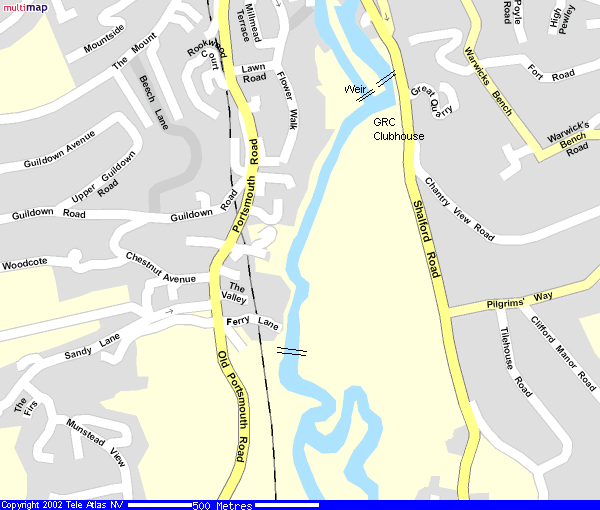 Figure 1	Map of the river showing local area.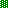 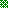 Figure 2	Beginner training area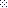 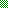 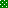 Figure 3	Landing stage boating patternTraining Course for Inexperienced Rowers.The following courses are designed to ensure that inexperienced rowers receive training sufficient to allow them to row safely without endangering themselves or other river users. Inexperienced rowers will have their training recorded on a log sheet and signed for by the instructor.Introductory Course (2 - 3 hours)An introduction to the club covering a basic level of information regarding the following:The layout of the clubLocation of important safety related itemsA run though of the different types of boats rowed at the clubThe parts of the boat and bladeGeneral club rulesSafety rules regarding health, swimming ability, navigation and falling inThe basics of rowing technique, practising first on an ergo and then in a tethered boatThe course is concluded with a short supervised outing on the river.Beginners Introductory Course “Go Rowing” (a minimum of 6 sessions)A course designed to teach the absolute beginner how to scull in a competent manner sufficient to allow him or her to scull safely on the river without being supervised. The course will use the club sculls or any other scull that the member has permission to row in. As well as reinforcing the elements of the Introductory Course, the Sculling Course will cover the following areas:The layout of the clubLocation of important safety related itemsA run though of the different types of boats rowed at the clubThe parts of the boat and bladeGeneral club rulesSafety rules regarding health, swimming ability, navigation and falling inThe basics of rowing technique, practising first on an ergo and then in a tethered boatBoat handling within the boathouseConfidence drills in the boatManoeuvring skillsPaddling techniqueSlideworkStopping the boatLandingA full syllabus for the course is shown in table B-1.Rowing Course (approximately 12 outings)A course designed to teach the inexperienced rower how to row in a competent manner sufficient to allow him or her to row safely on the river without being supervised. The course will use coxed four boats designated for novice rowing. As well as reinforcing the elements of the Introductory Course, the Rowing Course will cover the following areas:Boat handling within the boathouseConfidence drills in the boatManoeuvring skillsPaddling techniqueSlideworkStopping the boatLandingThe course will be concluded with a test where the instructor or other competent oarsperson will go out with the crew and assess the competence of all the above aspects for each oarspersonCoxing Course (approximately 12 outings)A course designed to teach an inexperienced cox how to safely handle, control, and steer a boat together with how to instruct the crew. The course will use the clinker tub and coxed fours and quads designated for novice rowing.The course will take place alongside the Rowing Course mentioned above. As well as reinforcing the elements of the Introductory Course, the Coxing Course will cover the following areas:The safety responsibilities of the coxCoxing instructionsWatermanshipSteeringLocal conditionsThe course will be concluded with a test where the instructor or other competent rower will go out with the cox and crew and assess the competence of all the above aspects.B	Weils Disease.What is it?Weil’s disease is a bacterial infection carried in rat’s urine that contaminates water and wet riverbanks. The bacteria do not survive for long in dry conditions. It can occur in any water, including swift streams and rivers. The likelihood of becoming infected is greater from stagnant or slow moving waterways.How serious is it?It can be a serious illness requiring hospital treatment and can lead to kidney or liver failure. One in 19 cases are fatal. Weil’s disease is a notifiable illness.How do I catch it?The bacteria are absorbed through the skin and mucous membranes of the mouth and eyes. It gets into the bloodstream more easily if you have a minor cut on your skin or feet.What should I do about it?If you fall ill with the symptoms after boating, particularly from 3 to 19 days following then see your Doctor immediately. The most common symptoms are;temperature, an influenza type illness, joint and muscle pains, (pains in the calf muscles are often particularly noticeable). Tell your doctor that you have been boating and where. Ask him if you can have a blood test for Weil’s disease. Tell BR who will advise their medical panel.In brief;Wash and shower after boating.Cover any abrasions with a waterproof plaster.Use footwear to avoid cutting feet.If you have flu like symptoms after boating, go to your GP early and tell him/her that you are an oarsman/cox/coach.Advise BR.D Risk Assessment for Guildford Rowing ClubD1 General Risk AssessmentD2 Junior Rowing/ScullingD3 Beginner Rowing/ScullingD4 Novice Rowing/ScullingD5 Senior Rowing/ScullingD6 Veteran/Master Rowing/ScullingD7 Adaptive Rowing/ScullingD8: Rowers Suffering from Epilepsy and Risk of BlackoutD9: Sponsored RowThe Club Sponsored Row takes place in September in order to minimise the impact of holiday traffic on the event. The course is from Weybridge Ladies Rowing Club, on the River Thames, to Guildford Rowing Club. The distance is approximately 15 miles and involves passing through 10 locks.The course is only suitable for sculling craft: coxed quadruple sculls (fine and touring), double sculls (fine and adaptive), single sculls (fine and adaptive) due to the narrowness of the locks.It is essential to rehearse and train all rowers and bank party personnel in the use and operation of the locks as this requires skills not usually acquired during routine river training at Guildford.Generally the hazards are no different to those experienced on the Club stretch of river which passes through Guildford and the Risk Assessment contained in this Safety Management Plan therefore applies throughout. However, the twists and turns of the river, weirs and sluices and approaches to locks are unfamiliar to Club members and significant assistance from bank and lock parties on foot and bicycle is required to ensure safe passage. Due to the remoteness of parts of the course it is essential that effective communication devices, first aid kits, rescue aids and equipment spares are carried in boats and by bank and lock parties.Additional risks are listed, assessed and mitigation suggested below:Note:	The relationship between Probability, Severity and Risk Level are as set out in the table below:Example -a slightly harmful event might be grounding craft on a shoal or obstaclea harmful event would be collision with minor injury to person and slight damagean extremely harmful event could be a collision with a motorised craft or a bridge buttress involving immersion of more than one person.D10 Firework Display at GRCNotes:All Club members with display responsibilities to wear high visibility jackets and head-torches.Category 3 fireworks are recommended to have a safety distance of 25 metres from the display for spectators and property.Category 2 fireworks require a 5 metre safety distance.ROSPA recommends spectators are 25 metres from all firework displays.The relationship between Probability, Severity and Risk levels is set out in the table belowAppendix 11RIVER WEY NAVIGATIONRED / YELLOW BOARDSRISKASSESSMENTDated 8th October 2015ONLY TO BE USED BY AUTHORISED CLUB MEMBERSCLUB MEMBERS CURRENTLY AUTHORISED TO CONDUCT A RISK ASSESSMENT FOR ROWING ON THE RIVER WEY IN FLOOD CONDITIONS – KNOWN AS RED/YELLOW BOARD PROCEDURESPaul Woowat						Lauren SmoothyAnnika Gleichmann 	Richard WarneJackie Johnson					Helen Gray		Danny Skillman					Jaime PatelRichard Mattos					Richard Warne						Flo Land										Rachel SpruceSam Mogridge 					John NobleMark Rawlinson				Ben HopwoodPeter Scott								Doug Mitchell					Richard Cooper					Mike SpruzsNick Hopkins							Robert Hall Ian PigramApproved…………………………………………	Date………………………		Michael Spruzs; Captain, Guildford Rowing ClubRIVER SAFETY / RED BOARDS / YELLOW BOARDSThis is to confirm the GRC Club members named above have the Clubs authority to use the YELLOW BOARDS, with or without the RED BOARDS, when flood conditions occur. Please ensure you have read and understand the procedure detailed below before carrying out the required risk assessment for rowing on the River Wey in flood conditions.RED BOARDS 
When the river is in flood the National Trust indicates that the navigation is closed by placing a RED BOARD in the frame on the Clubhouse wall.  The RED BOARD is controlled by the National Trust and no Club member may remove it or ignore it.  Under most conditions this indicates that no crews are allowed to row. YELLOW BOARDS There are times when the river is in flood, but conditions are not bad enough to pose an unacceptable level of risk to experienced rowers.  The YELLOW BOARD procedures have been developed with the National Trust to allow rowing to take place under careful control of Authorised Club Members.  The Club controls the YELLOW BOARDS.If the system is abused the Club may lose this concession from the National Trust and, if we damage a boat whilst rowing in flood conditions, it is unlikely the Club insurance company will pay.This authorisation is personal to you.  You may not delegate the responsibilities contained within it to any other member of the rowing club.It applies solely to a crew for which you take personal responsibility either as a member of the crew or as a coach.  You must be in direct control of the crew throughout the outing.Crews who have no authorised member in charge may not go out when the YELLOW and/or RED BOARD is displayed, under any circumstances.Single scullers are forbidden from rowing when the RED BOARD is displayed unless accompanied on the bank or by another sculler or crew.Before an outing you must carry out a risk assessment as laid out below.  This takes into account:The type of boat; doubles & fours pose lower levels of risk compared to singles and pairsOther crews already on the water.The experience and age of the crew.Wind conditions.Stream conditions and the degree to which the sluice gates opposite the Club are open.Any obstructions in or on the river.
At the end of the outing the risk assessment must be signed off and filed with the incident reportsYELLOW BOARDS may be used in the following circumstances:No RED BOARD displayedThere are occasions when the navigation is open for use but conditions increase the level of risk. The advice to all members is IF IN DOUBT DO NOT GO OUT.Should any of the authorised members consider boating conditions are approaching unsafe then the following procedures must be followed:An authorised member completes a risk assessment and if necessary takes direct control of members boating.A YELLOW BOARD is displayed to indicate river conditions.Only crews with an authorised member in the crew or coaching a crew will be allowed to remain on the river once a yellow board has been posted. The authorised member who has done the risk assessment and posted the YELLOW BOARD is responsible for ensuring any non authorised crews come off the water. RED BOARD displayed There are occasions when the RED BOARD is displayed, but conditions may be considered suitable for some crews to go out with acceptable risk. In these circumstances an authorised member completes a risk assessment as above. If the risk is judged sufficiently low a YELLOW BOARD may be displayed alongside the RED BOARD and crews with an authorised member in the crew or coaching may then boat.As the authorising member you are responsible for briefing all crew members of the increased risks involved in rowing in Red Board conditions. You should also monitor the behaviour, attitude and physical condition of crew members to ensure levels of awareness and fitness remain high throughout the outing. You should consider carefully how you will exercise this level of supervision and control; it is recommended that you position yourself on the riverbank rather than on the water.You are one of a limited number of Club Members with this authorisation.  If you are unclear or have any concerns about the procedure please contact the Captain, Michael Spruzs (mobile: 07785 760501), or Club Water Safety Advisor – Rachel (mobile: 07703 304374).RIVER WEY FLOOD CONDITIONS - RISK ASSESSMENT Date				Time			Authorised Member  (print name)TYPE OF BOATFours and doubles  - 0Pairs and singles – 4		NUMBER OF BOATSOne to two – 0Three to four – 1Four to five – 2Six plus – 3CREW COMPOSITIONExperienced  adults – 0Experienced juniors – 1Contains adult or junior beginners – 2All beginners – 3Adaptive rower - 4WINDLight moderate – 0Gusting – 2Strong / Gale - DO NOT BOATSTREAM**Conditions above the weirModerate – 0Strong – 1Strong and Fast – 2Fast through partially drawn gates – 3OBSTRUCTIONSClear – 0Narrowboats and trees – 1Narrowboats within 50 meters of the sluice - 2POINTS TOTAL0 - 4 points: Conditions are difficultand there is an increased risk. Crewsshould assess whether to go out, andfollow the club procedures.5-6 points: Conditions require extreme care.Only go out if you are confident in your judgment.7 points and above: DO NOT GO OUT.Crew(s) List 		Authorised by (signature)		Time outing completed							Please complete the response below and return to Rachel Morris, Club Water Safety Adviser – rachel44morris@gmail.com I,________________________________________________________________ ,have read and understood the Guildford Rowing Club Red/Yellow Boards Risk Assessment dated 8th October 2015.I agree to my name being included as an authorised risk assessor of the conditions on the River Wey when signified by the National Trust signage of a Red Board and will abide by the instructions contained in the Risk Assessment.Signed______________________________________  Dated_________________Appendix 11GRC Sculler competency test 23/05/19The test applies to beginners & development and new join experienced members in order to use timetabled Free Rowing Periods on the GRC water timetable. Juniors are not allowed to use the Free Rowing period unless supervised by a competent adult. The sculler must be able to demonstrate to the assessor (Captain/Vice Captain/Chairman/Coach) or have demonstrated to the assessor at another time competent use of a sculling boat. It is still advisable that when possible the sculler remains in a group or pairs up with another sculler and does not exceed their own competency.The individual must;Safety and securityConfirm read and understands GRC bylaws, can find a water safety planRe-confirms ability to swim 50m clothed (verbal) as per BR declaration Have attended a capsize drill or has experienced a capsize whilst being supervisedUnderstand effects of the effects and danger of hypothermia in/off water when wetHave a good understanding of the traffic flow on the water (up/down the river, turning at club house/when to row light/wind down at clubhouse)Understand the danger points on the river and what to do/what not to do/avoid
    	-sluice area & bends and issues at each pointKnow the kit code on the water (cold weather/low light conditions hi-viz/light coloured kit all other times)Understand Red board/Yellow board systemKnow turning points on straight/when allowed/not allowed and SandbanksKnow limits of navigable water-re water safety planUnderstand Incident reporting re damage to boats and BR incident reporting systemsDemonstrates/has demonstrated care for other on the waterCan perform boat checks before and after outingCan open/lock boat houseUse of a sculling boatBe able to successfully take out and return boat from boat shed/racking assistedUnderstand not to take boats from boathouse/racking unassisted if not competent. Note this ability allows solo sculling, otherwise they must be assisted. This is not part of this assessment.Know which boat to use and to select blades appropriate bladesBe able to adjust boat to individual settingsBe able to carry boat to water’s edge and place in water and  lift from the water to return to trestlesBe able to get into/out of a boat unaidedBe able to launch solo from landing stagesBe able to return to landing stage unaidedCan successfully scull up/down riverCan successfully steer unassistedCan turnCan back down and extract self from bank/reedsCan avoid bank collision by holding up on stroke sideCan emergency stopName of sculler				Sign off by			dateReferenceshttps://www.britishrowing.org/wp-content/uploads/2019/04/Row-Safe-April-2019-online.pdfGuildford Rowing Club Bye LawsDistribution listPrincipal authorPrepared byDanny Skillman, Club Water Safety AdvisorSignatureReviewed byMichael Spruzs, Club CaptainSignatureRelease AuthorityNamePaul WoowatPositionGRC ChairmanDate of issueNovember 2019Record of changesRecord of changesRecord of changesIssue DateDetail of ChangesA04/02/05Initial Draft VersionB18/02/05Second Draft1.007/04/05First issue2.023/03/06Second issueMinor amendments to text including addition of instruction about boat signing out and revisions to capsize drill and adequate clothing in light of inquests during 2005.3.015/09/07Third issueReview to reflect lessons learned over last year4.018/01/08Fourth issueChanges to red board procedures5.010/12/13Fifth issueAdaptive Rowing/Sculling Risk Assessment added6.015/12/15Sixth issueRed/Yellow Board Procedures amendedRisk Assessment added for Rowers with Epilepsy and risk of BlackoutRisk Assessment added for Big Row – sponsored row Weybridge to GuildfordRisk Assessment added for Firework Display at GRC7.09/11/19Seventh additionUpdated with reference to BR RowSafeReporting of incidents on line via BR incident reportingHRSA monthly reportBright coloured kit for single scullers or bow man in crew boatSculling competency testEquipment checks before boating on all occasionsUpdated Yellow/Red board authorised club membersBack staysNature of HazardNature of HazardProbabilitySeverityRiskMitigationTrip HazardsInside BoathouseLikelyHarmfulTolerableEquipment put away neatly in its defined positions. Walkways kept clear and obstruction free.Trip HazardsLanding Stage – oars before/after outing LikelyHarmfulTolerableOars placed in external racks prior to boating. After outing, oars replaced in internal racks prior to putting boat away.Hazards in clubhouseSlip/Fall in changing roomsLikelyHarmfulTolerableWater spillages to be cleared immediatelyManual Handling of EquipmentInjury/damage whilst taking boat out of/into boathouse.UnlikelySlightly harmfulTolerableCare taken when lifting equipment and extra assistance sought when lifting heavy boats.Manual Handling of EquipmentInjury/damage to people on the Ergos by the boat racksHighly unlikelyHarmfulTolerableErgo users warned and asked to move to allow boats to be moved in safety. Use of ergos scheduled not to conflict with outings.Manual Handling of EquipmentInjury/damage whilst putting boat on / taking boat off waterHighly unlikelySlightly harmfulTrivialCrew members spaced evenly along length of boat. If the boat is too heavy, further assistance is sought. Correct lifting procedure observed.Manual Handling of EquipmentInjury/damage whilst lifting oarsHighly unlikelySlightly harmfulTrivialBoating area to be supervised at all timesWeather ConditionsSlipping on landing stageHighly unlikelyHarmfulTolerableCare taken in icy conditions.  Salt used when necessaryWeather ConditionsRowing in Flood conditionsSee separate Risk AssessmentSee separate Risk AssessmentSee separate Risk AssessmentSee separate Risk AssessmentWeather ConditionsHypothermiaHighly unlikelyHarmfulTolerableAll members who capsize are encouraged to have a shower to warm up. Warm dry clothing to be put on after the shower.Disadvantaged rowers with spinal injuries require additional supervision in cold conditionsWeather ConditionsSun strokeHighly unlikelyHarmfulTolerableHats and appropriate sun block used to give protection from the sun.Weather ConditionsStrong windUnlikelySlightly harmfulTolerableCourse adjusted to prevent being blown into bank.Equipment secured correctly.SeveritySeveritySeverityProbabilitySlightly HarmfulHarmfulExtremely HarmfulHighly UnlikelyTrivial RiskTolerable RiskModerate RiskUnlikelyTolerable RiskModerate RiskSubstantial RiskLikelyModerate RiskSubstantial RiskIntolerable RiskNature of HazardNature of HazardProbabilitySeverityRiskMitigationCapsizeCapsize through incompetenceLikelySlightly harmfulModerate riskImprove balance skills in first few sessions and build upon watermanship skills. On bank supervision and use of throw bags to minimise severity of outcomeCapsizeCapsize through collisionUnlikelySlightly HarmfulTolerableIncreased awareness of other river users and position on the river.CapsizeCapsize through equipment failureHighly unlikelySlightly harmfulTrivialCheck equipment before taking boat on water ensuring gates are secured.Collision with static objectNo damage to equipment or individualsUnlikelySlightly harmfulTolerableCoaches and parents positioned along the bank to ensure that possible collisions are avoided by warning the crew(s) before the incident occurs.Watermanship taught and instilled on a regular basis by coaches on the bank.Single scullers and bow person in a crew boat to wear light, bright or fluorescent clothing at all times.Collision with static objectDamage to equipmentHighly unlikelyHarmfulTolerableCoaches and parents positioned along the bank to ensure that possible collisions are avoided by warning the crew(s) before the incident occurs.Watermanship taught and instilled on a regular basis by coaches on the bank.Single scullers and bow person in a crew boat to wear light, bright or fluorescent clothing at all times.Collision with static objectInjuryHighly unlikelyHarmfulTolerableCoaches and parents positioned along the bank to ensure that possible collisions are avoided by warning the crew(s) before the incident occurs.Watermanship taught and instilled on a regular basis by coaches on the bank.Single scullers and bow person in a crew boat to wear light, bright or fluorescent clothing at all times.Collision with static objectDamage to equipment and InjuryHighly unlikelyHarmfulTolerableCoaches and parents positioned along the bank to ensure that possible collisions are avoided by warning the crew(s) before the incident occurs.Watermanship taught and instilled on a regular basis by coaches on the bank.Single scullers and bow person in a crew boat to wear light, bright or fluorescent clothing at all times.Collision with moving objectNo damage to equipment or individualsUnlikelySlightly HarmfulTolerableCoaches and parents positioned along the bank to ensure that possible collisions are avoided by warning the crew(s) before the incident occurs.Watermanship taught and instilled on a regular basis by coaches on the bank.Single scullers and bow person in a crew boat to wear light, bright or fluorescent clothing at all times.Collision with moving objectDamage to equipmentHighly unlikelyHarmfulTolerableCoaches and parents positioned along the bank to ensure that possible collisions are avoided by warning the crew(s) before the incident occurs.Watermanship taught and instilled on a regular basis by coaches on the bank.Single scullers and bow person in a crew boat to wear light, bright or fluorescent clothing at all times.Collision with moving objectInjuryHighly unlikelyHarmfulTolerableCoaches and parents positioned along the bank to ensure that possible collisions are avoided by warning the crew(s) before the incident occurs.Watermanship taught and instilled on a regular basis by coaches on the bank.Single scullers and bow person in a crew boat to wear light, bright or fluorescent clothing at all times.Collision with moving objectDamage to equipment and injuryHighly unlikelyHarmfulTolerableCoaches and parents positioned along the bank to ensure that possible collisions are avoided by warning the crew(s) before the incident occurs.Watermanship taught and instilled on a regular basis by coaches on the bank.Single scullers and bow person in a crew boat to wear light, bright or fluorescent clothing at all times.Swamping through rough waterNo damage to equipment or individualsHighly unlikelySlightly harmfulTrivialGuildford has a sheltered stretch of water where the probability of rough water is very low. In extreme conditions water borne activities are cancelled.Swamping through rough waterDamage to equipmentHighly unlikelyHarmfulTolerableGuildford has a sheltered stretch of water where the probability of rough water is very low. In extreme conditions water borne activities are cancelled.Swamping through rough waterInjury/hypothermiaHighly unlikelyHarmfulTolerableGuildford has a sheltered stretch of water where the probability of rough water is very low. In extreme conditions water borne activities are cancelled.Swamping through washNo damage to equipment or individualHighly unlikelySlightly harmfulTrivialThe general speed of craft on the river is low with the majority of the boat traffic slow moving narrow boats that do not create any sizeable wash.Swamping through washDamage to equipment Highly unlikelySlightly harmfulTrivialThe general speed of craft on the river is low with the majority of the boat traffic slow moving narrow boats that do not create any sizeable wash.Swamping through washInjuryHighly unlikelyHarmfulTolerableThe general speed of craft on the river is low with the majority of the boat traffic slow moving narrow boats that do not create any sizeable wash.Equipment FailureBladeHighly unlikelyHarmfulTolerableEquipment checked on a regular basisEquipment FailureBoatHighly unlikelyHarmfulTolerableEquipment checked before launching on each occasion. Equipment FailureLaunchHighly unlikelyHarmfulTolerableNo launches are used on the Wey. Where a launch is used whilst visiting another club their rules of use must be adhered to.Equipment FailureTrailerHighly unlikelyHarmfulTolerableTrailer only used by competent adults with knowledge and experience of towing heavy loads.Equipment FailureErgoHighly unlikelySlightly harmfulTrivialJuniors will always be supervised whilst using the ergo machinesEquipment FailureWeight Training EquipmentHighly unlikelyHarmfulTolerableJuniors will always be supervised whilst using weight training equipmentOthersCyclingHighly unlikelyHarmfulTolerableOthersRunningHighly unlikelySlightly harmfulTrivialSeveritySeveritySeverityProbabilitySlightly HarmfulHarmfulExtremely HarmfulHighly UnlikelyTrivial RiskTolerable RiskModerate RiskUnlikelyTolerable RiskModerate RiskSubstantial RiskLikelyModerate RiskSubstantial RiskIntolerable RiskNature of HazardNature of HazardProbabilitySeverityRiskMitigationCapsizeCapsize through incompetenceLikelySlightly harmfulModerate riskCapsize is most likely to occur close to the landing stage whilst under supervision from a coach. Sculler can be quickly rescued.CapsizeCapsize through collisionUnlikelySlightly harmfulTolerableNew beginners are kept on a rope until they have control over the scull. Coaches are in close supervision to help the beginner get out any situations which may threaten a capsize.CapsizeCapsize through equipment failureHighly unlikelySlightly harmfulTrivialEquipment checked regularly for fitness for purpose.Collision with static objectNo damage to equipment or individualsHighly unlikelySlightly harmfulTrivialCollision with static objectDamage to equipmentHighly unlikelySlightly harmfulTrivialCollision with static objectInjuryHighly unlikelyHarmfulTolerableThe speed of any collision is low due to inexperience of sculler/rower. Coaches or senior member supervising can give warning before incident has a chance to occur.Single scullers and bow person in a crew boat to wear light, bright or fluorescent clothing at all times.Collision with static objectDamage to equipment and InjuryHighly unlikelyHarmfulTolerableThe speed of any collision is low due to inexperience of sculler/rower. Coaches or senior member supervising can give warning before incident has a chance to occur.Single scullers and bow person in a crew boat to wear light, bright or fluorescent clothing at all times.Collision with moving objectNo damage to equipment or individualsUnlikelySlightly harmfulTolerableThe speed of any collision is low due to inexperience of sculler/rower. Coaches or senior member supervising can give warning before incident has a chance to occur.Single scullers and bow person in a crew boat to wear light, bright or fluorescent clothing at all times.Collision with moving objectDamage to equipmentHighly unlikelyHarmfulTolerableThe speed of any collision is low due to inexperience of sculler/rower. Coaches or senior member supervising can give warning before incident has a chance to occur.Single scullers and bow person in a crew boat to wear light, bright or fluorescent clothing at all times.Collision with moving objectInjuryHighly unlikelyHarmfulTolerableThe speed of any collision is low due to inexperience of sculler/rower. Coaches or senior member supervising can give warning before incident has a chance to occur.Single scullers and bow person in a crew boat to wear light, bright or fluorescent clothing at all times.Collision with moving objectDamage to equipment and injuryHighly unlikelyHarmfulTolerableThe speed of any collision is low due to inexperience of sculler/rower. Coaches or senior member supervising can give warning before incident has a chance to occur.Single scullers and bow person in a crew boat to wear light, bright or fluorescent clothing at all times.Swamping through rough waterNo damage to equipment or individualsHighly unlikelySlightly harmfulTrivialGuildford has a sheltered stretch of water where the probability of rough water is very low. In extreme conditions water borne activities are cancelled.Swamping through rough waterDamage to equipmentHighly unlikelyHarmfulTolerableGuildford has a sheltered stretch of water where the probability of rough water is very low. In extreme conditions water borne activities are cancelled.Swamping through rough waterInjury/hypothermiaHighly unlikelyHarmfulTolerableGuildford has a sheltered stretch of water where the probability of rough water is very low. In extreme conditions water borne activities are cancelled.Swamping through washNo damage to equipment or individualHighly unlikelySlightly harmfulTrivialThe general speed of craft on the river is low with the majority of the boat traffic slow moving narrow boats that do not create any sizeable wash.Swamping through washDamage to equipment Highly unlikelySlightly harmfulTrivialThe general speed of craft on the river is low with the majority of the boat traffic slow moving narrow boats that do not create any sizeable wash.Swamping through washInjuryHighly unlikelyHarmfulTolerableThe general speed of craft on the river is low with the majority of the boat traffic slow moving narrow boats that do not create any sizeable wash.Equipment FailureBladeHighly unlikelyHarmfulTolerableEquipment checked regularly.Equipment FailureBoatHighly unlikelyHarmfulTolerableEquipment checked before launching on each occasion.Equipment FailureLaunchHighly unlikelyHarmfulTolerableNo launches are used on the Wey. Where a launch is used whilst visiting another club their rules of use must be adhered to.Equipment FailureTrailerHighly unlikelyHarmfulTolerableTrailer only used by competent adults with knowledge and experience of towing heavy loads.Equipment FailureErgoHighly unlikelySlightly harmfulTrivialEquipment FailureWeight Training EquipmentHighly unlikelyHarmfulTolerableOthersCyclingHighly unlikelyHarmfulTolerableOthersRunningHighly unlikelySlightly harmfulTrivialSeveritySeveritySeverityProbabilitySlightly HarmfulHarmfulExtremely HarmfulHighly UnlikelyTrivial RiskTolerable RiskModerate RiskUnlikelyTolerable RiskModerate RiskSubstantial RiskLikelyModerate RiskSubstantial RiskIntolerable RiskNature of HazardNature of HazardProbabilitySeverityRiskMitigationCapsizeCapsize through incompetenceUnlikelySlightly harmfulTolerableGreater experience on the water leads to a better sense of balance and position on the river.CapsizeCapsize through collisionHighly unlikelySlightly harmfulTrivialGenerally more aware of their surroundings and other boats on water.CapsizeCapsize through equipment failureHighly unlikelySlightly harmfulTrivialEquipment checked regularly to ensure fit for purpose.Collision with static objectNo damage to equipment or individualsHighly unlikelySlightly harmfulTrivialCollision with static objectDamage to equipmentHighly unlikelyHarmfulTolerableGreater experience leads to the ability to slow the boat down to reduce scale of collision. Awareness of other river users better than juniors and beginners.Collision with static objectInjuryHighly unlikelyHarmfulTolerableGreater experience leads to the ability to slow the boat down to reduce scale of collision. Awareness of other river users better than juniors and beginners.Collision with static objectDamage to equipment and InjuryHighly unlikelyHarmfulTolerableGreater experience leads to the ability to slow the boat down to reduce scale of collision. Awareness of other river users better than juniors and beginners.Collision with moving objectNo damage to equipment or individualsHighly unlikelySlightly harmfulTrivialGreater experience leads to the ability to slow the boat down to reduce scale of collision. Increased awareness of other river uses than juniors and beginners.Single scullers and bow person in a crew boat to wear light, bright or fluorescent clothing at all times.Collision with moving objectDamage to equipmentHighly unlikelyHarmfulTolerableGreater experience leads to the ability to slow the boat down to reduce scale of collision. Increased awareness of other river uses than juniors and beginners.Single scullers and bow person in a crew boat to wear light, bright or fluorescent clothing at all times.Collision with moving objectInjuryHighly unlikelyHarmfulTolerableGreater experience leads to the ability to slow the boat down to reduce scale of collision. Increased awareness of other river uses than juniors and beginners.Single scullers and bow person in a crew boat to wear light, bright or fluorescent clothing at all times.Collision with moving objectDamage to equipment and injuryHighly unlikelyHarmfulTolerableGreater experience leads to the ability to slow the boat down to reduce scale of collision. Increased awareness of other river uses than juniors and beginners.Single scullers and bow person in a crew boat to wear light, bright or fluorescent clothing at all times.Swamping through rough waterNo damage to equipment or individualsHighly unlikelySlightly harmfulTrivialGuildford has a sheltered stretch of water where the probability of rough water is very low. In extreme conditions water borne activities are cancelled.Swamping through rough waterDamage to equipmentHighly unlikelyHarmfulTolerableGuildford has a sheltered stretch of water where the probability of rough water is very low. In extreme conditions water borne activities are cancelled.Swamping through rough waterInjury/hypothermiaHighly unlikelyHarmfulTolerableGuildford has a sheltered stretch of water where the probability of rough water is very low. In extreme conditions water borne activities are cancelled.Swamping through washNo damage to equipment or individualHighly unlikelySlightly harmfulTrivialThe general speed of craft on the river is low with the majority of the boat traffic slow moving narrow boats that do not create any sizeable wash.Swamping through washDamage to equipment Highly unlikelyHarmfulTolerableThe general speed of craft on the river is low with the majority of the boat traffic slow moving narrow boats that do not create any sizeable wash.Swamping through washInjuryHighly unlikelyHarmfulTolerableThe general speed of craft on the river is low with the majority of the boat traffic slow moving narrow boats that do not create any sizeable wash.Equipment FailureBladeHighly unlikelySlightly harmfulTrivialEquipment checked regularlyEquipment FailureBoatHighly unlikelySlightly harmfulTrivialEquipment checked before launching on each occasion.Equipment FailureLaunchHighly unlikelyHarmfulTolerableNo launches are used on the Wey. Where a launch is used whilst visiting another club their rules of use must be adhered to.Equipment FailureTrailerHighly unlikelyHarmfulTolerableTrailer only used by competent adults with knowledge and experience of towing heavy loads.Equipment FailureErgoHighly unlikelySlightly harmfulTrivialEquipment FailureWeight Training EquipmentHighly unlikelyHarmfulTolerableOthersCyclingHighly unlikelySlightly harmfulTrivialOthersRunningHighly unlikelySlightly harmfulTrivialSeveritySeveritySeverityProbabilitySlightly HarmfulHarmfulExtremely HarmfulHighly UnlikelyTrivial RiskTolerable RiskModerate RiskUnlikelyTolerable RiskModerate RiskSubstantial RiskLikelyModerate RiskSubstantial RiskIntolerable RiskNature of HazardNature of HazardProbabilitySeverityRiskMitigationCapsizeCapsize through incompetenceHighly unlikelySlightly harmfulTrivialGreater experience on the water leads to a better sense of balance and position on the river.CapsizeCapsize through collisionHighly unlikelySlightly harmfulTrivialGenerally more aware of their surroundings and other boats on water.CapsizeCapsize through equipment failureHighly unlikelySlightly harmfulTrivialEquipment checked regularly to ensure fit for purpose.Collision with static objectNo damage to equipment or individualsHighly unlikelySlightly harmfulTrivialGreater experience leads to the ability to slow the boat down to reduce scale of collision or manoeuvre to avoid collision. Awareness of other river users better than juniors and beginners.Collision with static objectDamage to equipmentHighly unlikelyHarmfulTolerableGreater experience leads to the ability to slow the boat down to reduce scale of collision or manoeuvre to avoid collision. Awareness of other river users better than juniors and beginners.Collision with static objectInjuryHighly unlikelyHarmfulTolerableGreater experience leads to the ability to slow the boat down to reduce scale of collision or manoeuvre to avoid collision. Awareness of other river users better than juniors and beginners.Collision with static objectDamage to equipment and InjuryHighly unlikelyHarmfulTolerableGreater experience leads to the ability to slow the boat down to reduce scale of collision or manoeuvre to avoid collision. Awareness of other river users better than juniors and beginners.Collision with moving objectNo damage to equipment or individualsHighly unlikelySlightly harmfulTrivialGreater experience leads to the ability to slow the boat down to reduce scale of collision. Increased awareness of other river uses than juniors and beginners.Sessions undertaken at a predetermined time to reduce number of boats on water and hence the chance of collisions.Single scullers and bow person in a crew boat to wear light, bright or fluorescent clothing at all times.Collision with moving objectDamage to equipmentHighly unlikelyHarmfulTolerableGreater experience leads to the ability to slow the boat down to reduce scale of collision. Increased awareness of other river uses than juniors and beginners.Sessions undertaken at a predetermined time to reduce number of boats on water and hence the chance of collisions.Single scullers and bow person in a crew boat to wear light, bright or fluorescent clothing at all times.Collision with moving objectInjuryHighly unlikelyHarmfulTolerableGreater experience leads to the ability to slow the boat down to reduce scale of collision. Increased awareness of other river uses than juniors and beginners.Sessions undertaken at a predetermined time to reduce number of boats on water and hence the chance of collisions.Single scullers and bow person in a crew boat to wear light, bright or fluorescent clothing at all times.Collision with moving objectDamage to equipment and injuryHighly unlikelyHarmfulTolerableGreater experience leads to the ability to slow the boat down to reduce scale of collision. Increased awareness of other river uses than juniors and beginners.Sessions undertaken at a predetermined time to reduce number of boats on water and hence the chance of collisions.Single scullers and bow person in a crew boat to wear light, bright or fluorescent clothing at all times.Swamping through rough waterNo damage to equipment or individualsHighly unlikelySlightly harmfulTrivialGuildford has a sheltered stretch of water where the probability of rough water is very low. In extreme conditions water borne activities are cancelled.Swamping through rough waterDamage to equipmentHighly unlikelyHarmfulTolerableGuildford has a sheltered stretch of water where the probability of rough water is very low. In extreme conditions water borne activities are cancelled.Swamping through rough waterInjury/hypothermiaHighly unlikelyHarmfulTolerableGuildford has a sheltered stretch of water where the probability of rough water is very low. In extreme conditions water borne activities are cancelled.Swamping through washNo damage to equipment or individualHighly unlikelySlightly harmfulTrivialThe general speed of craft on the river is low with the majority of the boat traffic slow moving narrow boats that do not create any sizeable wash.Swamping through washDamage to equipment Highly unlikelyHarmfulTolerableThe general speed of craft on the river is low with the majority of the boat traffic slow moving narrow boats that do not create any sizeable wash.Swamping through washInjuryHighly unlikelyHarmfulTolerableThe general speed of craft on the river is low with the majority of the boat traffic slow moving narrow boats that do not create any sizeable wash.Equipment FailureBladeHighly unlikelySlightly harmfulTrivialEquipment checked regularlyEquipment FailureBoatHighly unlikelySlightly harmfulTrivialEquipment checked before launching on each occasion.Equipment FailureLaunchHighly unlikelyHarmfulTolerableNo launches are used on the Wey. Where a launch is used whilst visiting another club their rules of use must be adhered to.Equipment FailureTrailerHighly unlikelyHarmfulTolerableTrailer only used by competent adults with knowledge and experience of towing heavy loads.Equipment FailureErgoHighly unlikelySlightly harmfulTrivialEquipment FailureWeight Training EquipmentHighly unlikelyHarmfulTolerableOthersCyclingHighly unlikelySlightly harmfulTrivialOthersRunningHighly unlikelySlightly harmfulTrivialSeveritySeveritySeverityProbabilitySlightly HarmfulHarmfulExtremely HarmfulHighly UnlikelyTrivial RiskTolerable RiskModerate RiskUnlikelyTolerable RiskModerate RiskSubstantial RiskLikelyModerate RiskSubstantial RiskIntolerable RiskNature of HazardNature of HazardProbabilitySeverityRiskMitigationCapsizeCapsize through incompetenceHighly unlikelySlightly harmfulTrivialGreater experience on the water leads to a better sense of balance and position on the river.CapsizeCapsize through collisionHighly unlikelySlightly harmfulTrivialGenerally more aware of their surroundings and other boats on water.CapsizeCapsize through equipment failureHighly unlikelySlightly harmfulTrivialEquipment checked regularly to ensure fit for purpose.Collision with static objectNo damage to equipment or individualsHighly unlikelySlightly harmfulTrivialGreater experience leads to the ability to slow the boat down to reduce size of collision. Awareness of other river users better han juniors and beginners.Collision with static objectDamage to equipmentHighly unlikelyHarmfulTolerableGreater experience leads to the ability to slow the boat down to reduce size of collision. Awareness of other river users better han juniors and beginners.Collision with static objectInjuryHighly unlikelyHarmfulTolerableGreater experience leads to the ability to slow the boat down to reduce size of collision. Awareness of other river users better han juniors and beginners.Collision with static objectDamage to equipment and InjuryHighly unlikelyHarmfulTolerableGreater experience leads to the ability to slow the boat down to reduce size of collision. Awareness of other river users better han juniors and beginners.Collision with moving objectNo damage to equipment or individualsHighly unlikelySlightly harmfulTrivialGreater experience leads to the ability to slow the boat down to reduce size of collision. Increased awareness of other river uses than juniors and beginners.Sessions undertaken at a predetermined time to reduce number of boats on water and hence the chance of collisions.Single scullers and bow person in a crew boat to wear light, bright or fluorescent clothing at all times.Collision with moving objectDamage to equipmentHighly unlikelyHarmfulTolerableGreater experience leads to the ability to slow the boat down to reduce size of collision. Increased awareness of other river uses than juniors and beginners.Sessions undertaken at a predetermined time to reduce number of boats on water and hence the chance of collisions.Single scullers and bow person in a crew boat to wear light, bright or fluorescent clothing at all times.Collision with moving objectInjuryHighly unlikelyHarmfulTolerableGreater experience leads to the ability to slow the boat down to reduce size of collision. Increased awareness of other river uses than juniors and beginners.Sessions undertaken at a predetermined time to reduce number of boats on water and hence the chance of collisions.Single scullers and bow person in a crew boat to wear light, bright or fluorescent clothing at all times.Collision with moving objectDamage to equipment and injuryHighly unlikelyHarmfulTolerableGreater experience leads to the ability to slow the boat down to reduce size of collision. Increased awareness of other river uses than juniors and beginners.Sessions undertaken at a predetermined time to reduce number of boats on water and hence the chance of collisions.Single scullers and bow person in a crew boat to wear light, bright or fluorescent clothing at all times.Swamping through rough waterNo damage to equipment or individualsHighly unlikelySlightly harmfulTrivialGuildford has a sheltered stretch of water where the probability of rough water is very low. In extreme conditions water borne activities are cancelled.Swamping through rough waterDamage to equipmentHighly unlikelyHarmfulTolerableGuildford has a sheltered stretch of water where the probability of rough water is very low. In extreme conditions water borne activities are cancelled.Swamping through rough waterInjury/hypothermiaHighly unlikelyHarmfulTolerableGuildford has a sheltered stretch of water where the probability of rough water is very low. In extreme conditions water borne activities are cancelled.Swamping through washNo damage to equipment or individualHighly unlikelySlightly harmfulTrivialThe general speed of craft on the river is low with the majority of the boat traffic slow moving narrow boats that do not create any sizeable wash.Swamping through washDamage to equipment Highly unlikelyHarmfulTolerableThe general speed of craft on the river is low with the majority of the boat traffic slow moving narrow boats that do not create any sizeable wash.Swamping through washInjuryHighly unlikelyHarmfulTolerableThe general speed of craft on the river is low with the majority of the boat traffic slow moving narrow boats that do not create any sizeable wash.Equipment FailureBladeHighly unlikelySlightly harmfulTrivialEquipment checked regularlyEquipment FailureBoatHighly unlikelySlightly harmfulTrivialEquipment checked before launching on each occasion.Equipment FailureLaunchHighly unlikelyHarmfulTolerableNo launches are used on the Wey. Where a launch is used whilst visiting another club their rules of use must be adhered to.Equipment FailureTrailerHighly unlikelyHarmfulTolerableTrailer only used by competent adults with knowledge and experience of towing heavy loads.Equipment FailureErgoHighly unlikelySlightly harmfulTrivialEquipment FailureWeight Training EquipmentHighly unlikelyHarmfulTolerableOthersCyclingHighly unlikelySlightly harmfulTrivialOthersRunningHighly unlikelySlightly harmfulTrivialSeveritySeveritySeverityProbabilitySlightly HarmfulHarmfulExtremely HarmfulHighly UnlikelyTrivial RiskTolerable RiskModerate RiskUnlikelyTolerable RiskModerate RiskSubstantial RiskLikelyModerate RiskSubstantial RiskIntolerable RiskNature of HazardNature of HazardNature of HazardNature of HazardProbabilitySeverityRiskRiskMitigationMitigationMitigationCapsizeCapsizeCapsize through incompetenceCapsize through incompetenceUnlikelyHarmfulModerateModerateImprove balance skills by regular training and build upon watermanship skills. On bank supervision and use of throw bags to minimise severity of outcome.Restrict use to more stable adaptive boats and use rigger pontoons to increase stability. Fixed seat rowers will only use adaptive boats. Sliding seat rowers may progress to removing floats and then to fine boats but only after evaluation and agreement with senior coach.Improve balance skills by regular training and build upon watermanship skills. On bank supervision and use of throw bags to minimise severity of outcome.Restrict use to more stable adaptive boats and use rigger pontoons to increase stability. Fixed seat rowers will only use adaptive boats. Sliding seat rowers may progress to removing floats and then to fine boats but only after evaluation and agreement with senior coach.Improve balance skills by regular training and build upon watermanship skills. On bank supervision and use of throw bags to minimise severity of outcome.Restrict use to more stable adaptive boats and use rigger pontoons to increase stability. Fixed seat rowers will only use adaptive boats. Sliding seat rowers may progress to removing floats and then to fine boats but only after evaluation and agreement with senior coach.CapsizeCapsizeCapsize through collisionCapsize through collisionUnlikelyHarmfulModerateModerateIncreased awareness of other river users and position on the river. bank supervision assist rower by maintaining watch over other craft on river. Ensure other river users are aware of presence of adaptive rower who may be unable to react as quickly or effectively as an able-bodied rower.Increased awareness of other river users and position on the river. bank supervision assist rower by maintaining watch over other craft on river. Ensure other river users are aware of presence of adaptive rower who may be unable to react as quickly or effectively as an able-bodied rower.Increased awareness of other river users and position on the river. bank supervision assist rower by maintaining watch over other craft on river. Ensure other river users are aware of presence of adaptive rower who may be unable to react as quickly or effectively as an able-bodied rower.CapsizeCapsizeCapsize through equipment failureCapsize through equipment failureHighly unlikelyHarmfulTolerableTolerableCheck equipment before placing boat on water ensuring gates and floats (if fitted) are secured.Check equipment before placing boat on water ensuring gates and floats (if fitted) are secured.Check equipment before placing boat on water ensuring gates and floats (if fitted) are secured.Collision with static objectCollision with static objectNo damage to equipment or individualsNo damage to equipment or individualsUnlikelySlightly harmfulTolerableTolerableCoaches and adult helpers positioned along the bank to ensure that possible collisions are avoided by warning the crew(s) before the incident occurs.Watermanship taught and instilled on a regular basis by coaches on the bank.Single scullers and bow person in a crew boat to wear light, bright or fluorescent clothing at all times.Coaches to carry rescue (throw) bags in order to facilitate recovery of rower and boat to the bank if required.Coaches to carry mobile phones in order to summon assistance if required.Coaches and adult helpers positioned along the bank to ensure that possible collisions are avoided by warning the crew(s) before the incident occurs.Watermanship taught and instilled on a regular basis by coaches on the bank.Single scullers and bow person in a crew boat to wear light, bright or fluorescent clothing at all times.Coaches to carry rescue (throw) bags in order to facilitate recovery of rower and boat to the bank if required.Coaches to carry mobile phones in order to summon assistance if required.Coaches and adult helpers positioned along the bank to ensure that possible collisions are avoided by warning the crew(s) before the incident occurs.Watermanship taught and instilled on a regular basis by coaches on the bank.Single scullers and bow person in a crew boat to wear light, bright or fluorescent clothing at all times.Coaches to carry rescue (throw) bags in order to facilitate recovery of rower and boat to the bank if required.Coaches to carry mobile phones in order to summon assistance if required.Collision with static objectCollision with static objectDamage to equipmentDamage to equipmentHighly unlikelyHarmfulTolerableTolerableCoaches and adult helpers positioned along the bank to ensure that possible collisions are avoided by warning the crew(s) before the incident occurs.Watermanship taught and instilled on a regular basis by coaches on the bank.Single scullers and bow person in a crew boat to wear light, bright or fluorescent clothing at all times.Coaches to carry rescue (throw) bags in order to facilitate recovery of rower and boat to the bank if required.Coaches to carry mobile phones in order to summon assistance if required.Coaches and adult helpers positioned along the bank to ensure that possible collisions are avoided by warning the crew(s) before the incident occurs.Watermanship taught and instilled on a regular basis by coaches on the bank.Single scullers and bow person in a crew boat to wear light, bright or fluorescent clothing at all times.Coaches to carry rescue (throw) bags in order to facilitate recovery of rower and boat to the bank if required.Coaches to carry mobile phones in order to summon assistance if required.Coaches and adult helpers positioned along the bank to ensure that possible collisions are avoided by warning the crew(s) before the incident occurs.Watermanship taught and instilled on a regular basis by coaches on the bank.Single scullers and bow person in a crew boat to wear light, bright or fluorescent clothing at all times.Coaches to carry rescue (throw) bags in order to facilitate recovery of rower and boat to the bank if required.Coaches to carry mobile phones in order to summon assistance if required.Collision with static objectCollision with static objectInjuryInjuryUnlikelyHarmfulModerateModerateCoaches and adult helpers positioned along the bank to ensure that possible collisions are avoided by warning the crew(s) before the incident occurs.Watermanship taught and instilled on a regular basis by coaches on the bank.Single scullers and bow person in a crew boat to wear light, bright or fluorescent clothing at all times.Coaches to carry rescue (throw) bags in order to facilitate recovery of rower and boat to the bank if required.Coaches to carry mobile phones in order to summon assistance if required.Coaches and adult helpers positioned along the bank to ensure that possible collisions are avoided by warning the crew(s) before the incident occurs.Watermanship taught and instilled on a regular basis by coaches on the bank.Single scullers and bow person in a crew boat to wear light, bright or fluorescent clothing at all times.Coaches to carry rescue (throw) bags in order to facilitate recovery of rower and boat to the bank if required.Coaches to carry mobile phones in order to summon assistance if required.Coaches and adult helpers positioned along the bank to ensure that possible collisions are avoided by warning the crew(s) before the incident occurs.Watermanship taught and instilled on a regular basis by coaches on the bank.Single scullers and bow person in a crew boat to wear light, bright or fluorescent clothing at all times.Coaches to carry rescue (throw) bags in order to facilitate recovery of rower and boat to the bank if required.Coaches to carry mobile phones in order to summon assistance if required.Collision with static objectCollision with static objectDamage to equipment and InjuryDamage to equipment and InjuryUnlikelyHarmfulModerateModerateCoaches and adult helpers positioned along the bank to ensure that possible collisions are avoided by warning the crew(s) before the incident occurs.Watermanship taught and instilled on a regular basis by coaches on the bank.Single scullers and bow person in a crew boat to wear light, bright or fluorescent clothing at all times.Coaches to carry rescue (throw) bags in order to facilitate recovery of rower and boat to the bank if required.Coaches to carry mobile phones in order to summon assistance if required.Coaches and adult helpers positioned along the bank to ensure that possible collisions are avoided by warning the crew(s) before the incident occurs.Watermanship taught and instilled on a regular basis by coaches on the bank.Single scullers and bow person in a crew boat to wear light, bright or fluorescent clothing at all times.Coaches to carry rescue (throw) bags in order to facilitate recovery of rower and boat to the bank if required.Coaches to carry mobile phones in order to summon assistance if required.Coaches and adult helpers positioned along the bank to ensure that possible collisions are avoided by warning the crew(s) before the incident occurs.Watermanship taught and instilled on a regular basis by coaches on the bank.Single scullers and bow person in a crew boat to wear light, bright or fluorescent clothing at all times.Coaches to carry rescue (throw) bags in order to facilitate recovery of rower and boat to the bank if required.Coaches to carry mobile phones in order to summon assistance if required.Collision with moving objectCollision with moving objectNo damage to equipment or individualsNo damage to equipment or individualsUnlikelySlightly HarmfulTolerableTolerableCoaches and adult helpers positioned along the bank to ensure that possible collisions are avoided by warning the crew(s) before the incident occurs.Watermanship taught and instilled on a regular basis by coaches on the bank.Single scullers and bow person in a crew boat to wear light, bright or fluorescent clothing at all times.Coaches to carry rescue (throw) bags in order to facilitate recovery of rower and boat to the bank if required.Coaches to carry mobile phones in order to summon assistance if required.Coaches and adult helpers positioned along the bank to ensure that possible collisions are avoided by warning the crew(s) before the incident occurs.Watermanship taught and instilled on a regular basis by coaches on the bank.Single scullers and bow person in a crew boat to wear light, bright or fluorescent clothing at all times.Coaches to carry rescue (throw) bags in order to facilitate recovery of rower and boat to the bank if required.Coaches to carry mobile phones in order to summon assistance if required.Coaches and adult helpers positioned along the bank to ensure that possible collisions are avoided by warning the crew(s) before the incident occurs.Watermanship taught and instilled on a regular basis by coaches on the bank.Single scullers and bow person in a crew boat to wear light, bright or fluorescent clothing at all times.Coaches to carry rescue (throw) bags in order to facilitate recovery of rower and boat to the bank if required.Coaches to carry mobile phones in order to summon assistance if required.Collision with moving objectCollision with moving objectDamage to equipmentDamage to equipmentHighly unlikelyHarmfulTolerableTolerableCoaches and adult helpers positioned along the bank to ensure that possible collisions are avoided by warning the crew(s) before the incident occurs.Watermanship taught and instilled on a regular basis by coaches on the bank.Single scullers and bow person in a crew boat to wear light, bright or fluorescent clothing at all times.Coaches to carry rescue (throw) bags in order to facilitate recovery of rower and boat to the bank if required.Coaches to carry mobile phones in order to summon assistance if required.Coaches and adult helpers positioned along the bank to ensure that possible collisions are avoided by warning the crew(s) before the incident occurs.Watermanship taught and instilled on a regular basis by coaches on the bank.Single scullers and bow person in a crew boat to wear light, bright or fluorescent clothing at all times.Coaches to carry rescue (throw) bags in order to facilitate recovery of rower and boat to the bank if required.Coaches to carry mobile phones in order to summon assistance if required.Coaches and adult helpers positioned along the bank to ensure that possible collisions are avoided by warning the crew(s) before the incident occurs.Watermanship taught and instilled on a regular basis by coaches on the bank.Single scullers and bow person in a crew boat to wear light, bright or fluorescent clothing at all times.Coaches to carry rescue (throw) bags in order to facilitate recovery of rower and boat to the bank if required.Coaches to carry mobile phones in order to summon assistance if required.Collision with moving objectCollision with moving objectInjuryInjuryUnlikelyHarmfulModerateModerateCoaches and adult helpers positioned along the bank to ensure that possible collisions are avoided by warning the crew(s) before the incident occurs.Watermanship taught and instilled on a regular basis by coaches on the bank.Single scullers and bow person in a crew boat to wear light, bright or fluorescent clothing at all times.Coaches to carry rescue (throw) bags in order to facilitate recovery of rower and boat to the bank if required.Coaches to carry mobile phones in order to summon assistance if required.Coaches and adult helpers positioned along the bank to ensure that possible collisions are avoided by warning the crew(s) before the incident occurs.Watermanship taught and instilled on a regular basis by coaches on the bank.Single scullers and bow person in a crew boat to wear light, bright or fluorescent clothing at all times.Coaches to carry rescue (throw) bags in order to facilitate recovery of rower and boat to the bank if required.Coaches to carry mobile phones in order to summon assistance if required.Coaches and adult helpers positioned along the bank to ensure that possible collisions are avoided by warning the crew(s) before the incident occurs.Watermanship taught and instilled on a regular basis by coaches on the bank.Single scullers and bow person in a crew boat to wear light, bright or fluorescent clothing at all times.Coaches to carry rescue (throw) bags in order to facilitate recovery of rower and boat to the bank if required.Coaches to carry mobile phones in order to summon assistance if required.Collision with moving objectCollision with moving objectDamage to equipment and injuryDamage to equipment and injuryUnlikelyHarmfulModerateModerateCoaches and adult helpers positioned along the bank to ensure that possible collisions are avoided by warning the crew(s) before the incident occurs.Watermanship taught and instilled on a regular basis by coaches on the bank.Single scullers and bow person in a crew boat to wear light, bright or fluorescent clothing at all times.Coaches to carry rescue (throw) bags in order to facilitate recovery of rower and boat to the bank if required.Coaches to carry mobile phones in order to summon assistance if required.Coaches and adult helpers positioned along the bank to ensure that possible collisions are avoided by warning the crew(s) before the incident occurs.Watermanship taught and instilled on a regular basis by coaches on the bank.Single scullers and bow person in a crew boat to wear light, bright or fluorescent clothing at all times.Coaches to carry rescue (throw) bags in order to facilitate recovery of rower and boat to the bank if required.Coaches to carry mobile phones in order to summon assistance if required.Coaches and adult helpers positioned along the bank to ensure that possible collisions are avoided by warning the crew(s) before the incident occurs.Watermanship taught and instilled on a regular basis by coaches on the bank.Single scullers and bow person in a crew boat to wear light, bright or fluorescent clothing at all times.Coaches to carry rescue (throw) bags in order to facilitate recovery of rower and boat to the bank if required.Coaches to carry mobile phones in order to summon assistance if required.Swamping through rough waterSwamping through rough waterNo damage to equipment or individualsNo damage to equipment or individualsHighly unlikelySlightly harmfulTrivialTrivialGuildford has a sheltered stretch of water where the probability of rough water is very low. In extreme conditions water borne activities are cancelled.Guildford has a sheltered stretch of water where the probability of rough water is very low. In extreme conditions water borne activities are cancelled.Guildford has a sheltered stretch of water where the probability of rough water is very low. In extreme conditions water borne activities are cancelled.Swamping through rough waterSwamping through rough waterDamage to equipmentDamage to equipmentHighly unlikelyHarmfulTolerableTolerableGuildford has a sheltered stretch of water where the probability of rough water is very low. In extreme conditions water borne activities are cancelled.Guildford has a sheltered stretch of water where the probability of rough water is very low. In extreme conditions water borne activities are cancelled.Guildford has a sheltered stretch of water where the probability of rough water is very low. In extreme conditions water borne activities are cancelled.Swamping through rough waterSwamping through rough waterInjury/hypothermiaInjury/hypothermiaHighly unlikelyHarmfulTolerableTolerableGuildford has a sheltered stretch of water where the probability of rough water is very low. In extreme conditions water borne activities are cancelled.Guildford has a sheltered stretch of water where the probability of rough water is very low. In extreme conditions water borne activities are cancelled.Guildford has a sheltered stretch of water where the probability of rough water is very low. In extreme conditions water borne activities are cancelled.Swamping through washSwamping through washNo damage to equipment or individualNo damage to equipment or individualHighly unlikelySlightly harmfulTrivialTrivialThe general speed of craft on the river is low with the majority of the boat traffic slow moving narrow boats that do not create any sizeable wash. Kayaks create wash which is accentuated by the sheet-piling on some short stretches of the river. However, adaptive craft have additional stability and are unlikely to be affected by these washes. Where adaptive craft are of a fine design with minimal stability added (eg Wraptor) kayakers should be asked to minimise wash when passing adaptive rowers.The general speed of craft on the river is low with the majority of the boat traffic slow moving narrow boats that do not create any sizeable wash. Kayaks create wash which is accentuated by the sheet-piling on some short stretches of the river. However, adaptive craft have additional stability and are unlikely to be affected by these washes. Where adaptive craft are of a fine design with minimal stability added (eg Wraptor) kayakers should be asked to minimise wash when passing adaptive rowers.The general speed of craft on the river is low with the majority of the boat traffic slow moving narrow boats that do not create any sizeable wash. Kayaks create wash which is accentuated by the sheet-piling on some short stretches of the river. However, adaptive craft have additional stability and are unlikely to be affected by these washes. Where adaptive craft are of a fine design with minimal stability added (eg Wraptor) kayakers should be asked to minimise wash when passing adaptive rowers.Swamping through washSwamping through washDamage to equipment Damage to equipment Highly unlikelySlightly harmfulTrivialTrivialThe general speed of craft on the river is low with the majority of the boat traffic slow moving narrow boats that do not create any sizeable wash. Kayaks create wash which is accentuated by the sheet-piling on some short stretches of the river. However, adaptive craft have additional stability and are unlikely to be affected by these washes. Where adaptive craft are of a fine design with minimal stability added (eg Wraptor) kayakers should be asked to minimise wash when passing adaptive rowers.The general speed of craft on the river is low with the majority of the boat traffic slow moving narrow boats that do not create any sizeable wash. Kayaks create wash which is accentuated by the sheet-piling on some short stretches of the river. However, adaptive craft have additional stability and are unlikely to be affected by these washes. Where adaptive craft are of a fine design with minimal stability added (eg Wraptor) kayakers should be asked to minimise wash when passing adaptive rowers.The general speed of craft on the river is low with the majority of the boat traffic slow moving narrow boats that do not create any sizeable wash. Kayaks create wash which is accentuated by the sheet-piling on some short stretches of the river. However, adaptive craft have additional stability and are unlikely to be affected by these washes. Where adaptive craft are of a fine design with minimal stability added (eg Wraptor) kayakers should be asked to minimise wash when passing adaptive rowers.Swamping through washSwamping through washInjuryInjuryHighly unlikelyHarmfulTolerableTolerableThe general speed of craft on the river is low with the majority of the boat traffic slow moving narrow boats that do not create any sizeable wash. Kayaks create wash which is accentuated by the sheet-piling on some short stretches of the river. However, adaptive craft have additional stability and are unlikely to be affected by these washes. Where adaptive craft are of a fine design with minimal stability added (eg Wraptor) kayakers should be asked to minimise wash when passing adaptive rowers.The general speed of craft on the river is low with the majority of the boat traffic slow moving narrow boats that do not create any sizeable wash. Kayaks create wash which is accentuated by the sheet-piling on some short stretches of the river. However, adaptive craft have additional stability and are unlikely to be affected by these washes. Where adaptive craft are of a fine design with minimal stability added (eg Wraptor) kayakers should be asked to minimise wash when passing adaptive rowers.The general speed of craft on the river is low with the majority of the boat traffic slow moving narrow boats that do not create any sizeable wash. Kayaks create wash which is accentuated by the sheet-piling on some short stretches of the river. However, adaptive craft have additional stability and are unlikely to be affected by these washes. Where adaptive craft are of a fine design with minimal stability added (eg Wraptor) kayakers should be asked to minimise wash when passing adaptive rowers.Equipment Failure or malfunctionEquipment Failure or malfunctionBladeBladeHighly unlikelyHarmfulTolerableTolerableEquipment checked on a regular basisEquipment checked on a regular basisEquipment checked on a regular basisEquipment Failure or malfunctionEquipment Failure or malfunctionBoatBoatHighly unlikelyHarmfulTolerableTolerableEquipment checked before launching on each occasion.Equipment checked before launching on each occasion.Equipment checked before launching on each occasion.Equipment Failure or malfunctionEquipment Failure or malfunctionLaunchLaunchHighly unlikelyHarmfulTolerableTolerableNo launches are used on the Wey. Where a launch is used whilst visiting another club their rules of use must be adhered to.No launches are used on the Wey. Where a launch is used whilst visiting another club their rules of use must be adhered to.No launches are used on the Wey. Where a launch is used whilst visiting another club their rules of use must be adhered to.Equipment Failure or malfunctionEquipment Failure or malfunctionTrailerTrailerHighly unlikelyHarmfulTolerableTolerableTrailer only used by competent adults with knowledge and experience of towing heavy loads.Trailer only used by competent adults with knowledge and experience of towing heavy loads.Trailer only used by competent adults with knowledge and experience of towing heavy loads.Equipment Failure or malfunctionEquipment Failure or malfunctionErgoErgoHighly unlikelySlightly harmfulTrivialTrivialSpecialist equipment is available to enable disabled rowers to use the Ergometers. This equipment must be adjusted correctly to suit the requirements of the rower. Coaches must be trained and familiar with the methods and systems involved in the fitting, adjustment and use of this equipment.Specialist equipment is available to enable disabled rowers to use the Ergometers. This equipment must be adjusted correctly to suit the requirements of the rower. Coaches must be trained and familiar with the methods and systems involved in the fitting, adjustment and use of this equipment.Specialist equipment is available to enable disabled rowers to use the Ergometers. This equipment must be adjusted correctly to suit the requirements of the rower. Coaches must be trained and familiar with the methods and systems involved in the fitting, adjustment and use of this equipment.Equipment Failure or malfunctionEquipment Failure or malfunctionWeight Training EquipmentWeight Training EquipmentHighly unlikelyHarmfulTolerableTolerableIt is unlikely that adaptive rowers will use free weights as part of their regular training at GRC.It is unlikely that adaptive rowers will use free weights as part of their regular training at GRC.It is unlikely that adaptive rowers will use free weights as part of their regular training at GRC.Equipment Failure or malfunctionEquipment Failure or malfunctionSeatsSeatsHighly unlikelyHarmfulTolerableTolerableSeats need to be modified to suit the needs of individual rowers. Care must be taken to see that padding to prevent pressure sores is adequate. Coaches must recognise that rowers with lower limb impairment may not feel rubbing. Check with rower at regular intervalsSeats need to be modified to suit the needs of individual rowers. Care must be taken to see that padding to prevent pressure sores is adequate. Coaches must recognise that rowers with lower limb impairment may not feel rubbing. Check with rower at regular intervalsSeats need to be modified to suit the needs of individual rowers. Care must be taken to see that padding to prevent pressure sores is adequate. Coaches must recognise that rowers with lower limb impairment may not feel rubbing. Check with rower at regular intervalsSeveritySeveritySeveritySeveritySeveritySeveritySeverityProbabilityProbabilitySlightly HarmfulSlightly HarmfulSlightly HarmfulSlightly HarmfulHarmfulHarmfulExtremely HarmfulHighly UnlikelyHighly UnlikelyTrivial RiskTrivial RiskTrivial RiskTrivial RiskTolerable RiskTolerable RiskModerate RiskUnlikelyUnlikelyTolerable RiskTolerable RiskTolerable RiskTolerable RiskModerate RiskModerate RiskSubstantial RiskLikelyLikelyModerate RiskModerate RiskModerate RiskModerate RiskSubstantial RiskSubstantial RiskIntolerable RiskNature of HazardNature of HazardProbabilitySeverityRiskMitigationFit or blackout in  1x on River WeyCraft capsizesLikelyExtremely harmfulIntolerableNo mitigationFit or blackout in 2x on River WeyCraft capsizesUnlikelyExtremely harmfulSubstantialSculler wears automatic lifejacket.Bankside coach present with throw bag and phone.Assistance available from boathouse.Fit or blackout in 2x on River WeyCraft remains uprightLikelyHarmfulSubstantialSculler wears automatic lifejacket.Sculler occupies stroke position.Bankside coach present with throw bag and phone.Assistance available from boathouse.Fit or blackout in 4x on River WeyCraft capsizesUnlikelyExtremely harmfulSubstantialSculler wears automatic lifejacket.Sculler does not occupy bow position.Bankside coach present with throw bag and phone.Assistance available from boathouse.Fit or blackout in 4x on River WeyCraft remains uprightLikelyHarmfulSubstantialBankside coach present with phone.Fit or blackout in 1x on River Thames or other waterway Craft capsizesLikelyExtremely harmfulSubstantialNo mitigationFit or blackout in 2x on River Thames or other waterway in trainingCraft capsizesUnlikelyExtremely HarmfulSubstantialSculler wears automatic lifejacket.Sculler occupies stroke position.Coach in rescue launch with all eqpt as laid down in BR advice for coaching launches.Other crew member carries phone.Fit or blackout in 2x on River Thames or other waterway in trainingCraft remains uprightLikelyHarmfulSubstantialCoach in rescue launch with all eqpt as laid down in BR advice for coaching launches.Other crew member carries phone.Fit or blackout in 4x on River Thames or other waterway in trainingCraft capsizesUnlikelyExtremely harmfulSubstantialSculler does not occupy bow position.Coach in rescue launch with all eqpt as laid down in BR advice for coaching launches.Other crew member carries phone.Fit or blackout in 4x on River Thames or other waterway in trainingCraft remains uprightLikelyHarmfulSubstantialSculler does not occupy bow position.Coach in rescue launch with all eqpt as laid down in BR advice for coaching launches.Other crew member carries phone.Fit or blackout in 1x on River Thames or other waterway whilst racingCraft capsizesLikelyExtremely harmfulIntolerableNo mitigation despite event safety structure and facilitiesFit or blackout in 2x on River Thames or other waterway whilst racingCraft capsizesUnlikelyExtremely harmfulSubstantialSculler occupies stroke position.Umpire and race officials aware of risk and requirement to stop all racing immediately, summon medical assistance and arrange rescue by safety launch.Event safety structure fully compliant with BR advice and checked by GRC Coach before event.For time trials:GRC bankside coach with throw bag and phone present throughout time on waterOther crew member has phoneSeparate weather conditions assessment to be carried outFit or blackout in 2x on River Thames or other waterway whilst racingCraft remains uprightLikelyHarmfulSubstantialAs above Fit or blackout in 4x on River Thames or other waterway whilst racingCraft capsizesUnlikelyExtremely harmfulSubstantialAs above and sculler does not occupy bow positionFit or blackout in 4x on River Thames or other waterway whilst racingCraft remains uprightLikelyHarmfulSubstantialAs aboveSeveritySeveritySeverityProbabilitySlightly HarmfulHarmfulExtremely HarmfulHighly UnlikelyTrivial RiskTolerable RiskModerate RiskUnlikelyTolerable RiskModerate RiskSubstantial RiskLikelyModerate RiskSubstantial RiskIntolerable RiskNature of HazardNature of HazardProbabilitySeverityRiskMitigationCapsize in lockCapsize through incompetenceUnlikelyHarmfulModerate All crews, coxes and bank helpers to practice use and operation of locks. Lock party with throw bag present throughout lock passage.Capsize in lockCapsize through collisionUnlikelyHarmfulModerateLimit of 2 boats per lock at any time. Lock party with throw bag present throughout lock passage.Capsize in lockCapsize through equipment failureUnlikelyHarmfulModerateCheck equipment before taking boat on water ensuring gates are serviceable and secured on water. Check gates before entering lock. Lock party with throw bag present throughout lock passage.Collision with static object on unfamiliar stretch of riverNo damage to equipment or individualsUnlikelySlightly harmfulTolerableBank parties equipped with rescue throw bag, first aid kits and equipment spares accompany each boat.Contact maintained between boats, bank parties and Club base station throughout event. Mobile phones to be carried by all and full telephone number list compiled and distributed prior to event.Collision with static object on unfamiliar stretch of riverDamage to equipmentUnlikelyHarmfulModerateBank parties equipped with rescue throw bag, first aid kits and equipment spares accompany each boat.Contact maintained between boats, bank parties and Club base station throughout event. Mobile phones to be carried by all and full telephone number list compiled and distributed prior to event.Collision with static object on unfamiliar stretch of riverInjuryUnlikelyHarmfulModerateBank parties equipped with rescue throw bag, first aid kits and equipment spares accompany each boat.Contact maintained between boats, bank parties and Club base station throughout event. Mobile phones to be carried by all and full telephone number list compiled and distributed prior to event.Collision with static object on unfamiliar stretch of riverDamage to equipment and InjuryUnlikelyHarmfulModerateBank parties equipped with rescue throw bag, first aid kits and equipment spares accompany each boat.Contact maintained between boats, bank parties and Club base station throughout event. Mobile phones to be carried by all and full telephone number list compiled and distributed prior to event.Collision with moving object on unfamiliar stretch of riverNo damage to equipment or individualsUnlikelySlightly HarmfulTolerableBank parties equipped with rescue throw bag, first aid kits and equipment spares accompany each boat.Contact maintained between boats, bank parties and Club base station throughout event. Mobile phones to be carried by all and full telephone number list compiled and distributed prior to event.Collision with moving object on unfamiliar stretch of riverDamage to equipmentUnlikelyHarmfulModerateBank parties equipped with rescue throw bag, first aid kits and equipment spares accompany each boat.Contact maintained between boats, bank parties and Club base station throughout event. Mobile phones to be carried by all and full telephone number list compiled and distributed prior to event.Collision with moving object on unfamiliar stretch of riverInjuryUnlikelyHarmfulModerateBank parties equipped with rescue throw bag, first aid kits and equipment spares accompany each boat.Contact maintained between boats, bank parties and Club base station throughout event. Mobile phones to be carried by all and full telephone number list compiled and distributed prior to event.Collision with moving object on unfamiliar stretch of riverDamage to equipment and injuryUnlikelyHarmfulModerateBank parties equipped with rescue throw bag, first aid kits and equipment spares accompany each boat.Contact maintained between boats, bank parties and Club base station throughout event. Mobile phones to be carried by all and full telephone number list compiled and distributed prior to event.Equipment FailureBladeHighly unlikelySlightly HarmfulTrivialEquipment checked on a regular basis. Bank and Lock parties carry basic spares kit.Equipment FailureBoatHighly unlikelySlightly HarmfulTrivialEquipment checked on a regular basis. Bank and Lock parties carry basic spares kit.OthersCyclingHighly unlikelyHarmfulTolerableBank and Lock parties must ensure cycles are mechanically sound and should be aware of tow-path conditions at all times. Cycling should not take place alongside locks. It is necessary to cross public roads at several points on the route. Care must be taken when doing so as local traffic is a constant presence.SeveritySeveritySeverityProbabilitySlightly HarmfulHarmfulExtremely HarmfulHighly UnlikelyTrivial RiskTolerable RiskModerate RiskUnlikelyTolerable RiskModerate RiskSubstantial RiskLikelyModerate RiskSubstantial RiskIntolerable RiskNature of HazardProbabilitySeverityRiskMitigationPost Mitigation RiskFirework lands on boathouse/clubhouse roof/craft on outside rackUnlikelySlightly harmfulTolerableClub member responsible for watching fall of each firework.Hose connected and deployed.Ladder available.TrivialFirework lands on main road (A281)UnlikelyHarmfulModerateDisplay team ensures fireworks directed away from road.Club member responsible for watching fall of each firework.Water bucket available for rapid extinguishing.TolerableFirework lands on spectatorsUnlikelyHarmfulModerateSpectators positioned on far bank of river.Water bucket available for rapid extinguishing.Wet towels available.TolerableSpectator falls in riverUnlikelySlightly harmfulTolerableRiver bank demarcated by illuminated rope.Club member responsible for ensuring spectators remain behind rope at all times.TrivialFirework(s) explodes prematurelyUnlikelyHarmfulModerateClub members initiating firework display rehearse lighting procedure in daylight.Firework safety instructions adhered to.Club member responsible for supervising firework display team.Wet towels and water bucket available.Adequate lighting for display area.TolerableSmoke is blown or drifts across main road (A281)LikelyHarmfulSubstantialCheck wind direction and speed before commencing display.If wind from North to South through East OK to continue.If wind from North West to South West through West below 5 knots safe to continue.If wind from North West to South West through West above 5 knots, unsafe to continue.Use low-smoke fireworks.ModerateSeveritySeveritySeverityProbabilitySlightly HarmfulHarmfulExtremely HarmfulHighly UnlikelyTrivial RiskTolerable RiskModerate RiskUnlikelyTolerable RiskModerate RiskSubstantial RiskLikelyModerate RiskSubstantial RiskIntolerable RiskGuildford Rowing ClubCopies will be made available within the Clubhouse for ALL members to read.A Copy will be posted on the club web site.ExternalJ Gibson, Wey Navigations Manager, National Trust